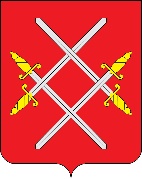 АДМИНИСТРАЦИЯ РУЗСКОГО ГОРОДСКОГО ОКРУГАМОСКОВСКОЙ ОБЛАСТИПОСТАНОВЛЕНИЕ от                               № _____           Об утверждении муниципальной программы Рузского городского округа «Развитие инженерной инфраструктуры, энергоэффективности и отрасли обращения с отходами»В соответствии с Бюджетным кодексом Российской Федерации, Федеральным Законом от 06.10.2003 №131-ФЗ «Об общих принципах организации местного самоуправления в Российской Федерации», Федеральным законом от 27.07.2010 №190-ФЗ «О теплоснабжении», Федеральным законом от 07.12.2011 №416-ФЗ «О водоснабжении и водоотведении», постановлением Главы Рузского городского округа от 06.09.2019 №4371 «Об утверждении перечня муниципальных программ Рузского городского округа, вступающих в действие с 01.01.2020», постановлением Администрации Рузского городского округа от 28.10.2019 №5093 «Об утверждении Порядка разработки и реализации муниципальных программ Рузского городского округа», руководствуясь Уставом Рузского городского округа, Администрация Рузского городского округа постановляет:Утвердить муниципальную программу Рузского городского округа «Развитие инженерной инфраструктуры, энергоэффективности и отрасли обращения с отходами» (прилагается).Опубликовать настоящее постановление в газете «Красное знамя» и разместить на официальном сайте Рузского городского округа в сети «Интернет».4. Контроль за выполнением настоящего постановления возложить на Заместителя Главы Администрации Рузского городского округа Жарова М.П.Глава городского округа                               		                  Н.Н. ПархоменкоВерно: Начальник общего отдела                                                        О.П. ГавриловаШостик Олеся АндреевнаОтдел коммунального хозяйства, инженер+7(49627) 24-367, com329@ruzareg.ruПриложение к Постановлению Администрации                                                                                                                                                                             Рузского городского округаот ___________ № ____Администрация Рузского городского округаМосковской областиМУНИЦИПАЛЬНАЯ ПРОГРАММА	"Развитие инженерной инфраструктуры, энергоэффективности и отрасли обращения с отходами" 	г. Руза2022Паспорт муниципальной программы Рузского городского округа «Развитие инженерной инфраструктуры, энергоэффективности и отрасли обращения с отходами»(наименование муниципальной программы)Планируемые результаты реализации муниципальной программы Рузского городского округа  «Развитие инженерной инфраструктуры, энергоэффективности и отрасли обращения с отходами» Методика расчета значений планируемых результатов реализации муниципальной программы «Развитие инженерной инфраструктуры, энергоэффективности и отрасли обращения с отходами»Подпрограмма I «Чистая вода»Перечень мероприятий подпрограммы I «Чистая вода»Адресный перечень объектов, предусмотренных мероприятием мероприятие 02.02 ‒ «Капитальный ремонт, приобретение, монтаж и ввод в эксплуатацию объектов водоснабжения муниципальной собственности» подпрограммы I «Чистая вода»Подпрограмма II «Системы водоотведения»Перечень мероприятий подпрограммы II «Системы водоотведения»Подпрограмма III «Объекты теплоснабжения, инженерные коммуникации»Перечень мероприятий подпрограммы III «Объекты теплоснабжения, инженерные коммуникации»Адресный перечень объектов, предусмотренных мероприятием мероприятие 02.02 ‒ «Капитальный ремонт, приобретение, монтаж и ввод в эксплуатацию объектов водоснабжения муниципальной собственности» подпрограммы I «Чистая вода»Подпрограмма IV «Обращение с отходами»Перечень мероприятий подпрограммы IV «Обращение с отходами»Подпрограмма V «Энергосбережение и повышение энергетической эффективности»Перечень мероприятий подпрограммы V «Энергосбережение и повышение энергетической эффективности»Подпрограмма VI «Развитие газификации, топливнозаправочного комплекса и электроэнергетики»Перечень мероприятий подпрограммы VI «Развитие газификации, топливнозаправочного комплекса и электроэнергетики»Подпрограмма VII «Обеспечивающая подпрограмма»Перечень мероприятий подпрограммы VII «Обеспечивающая подпрограмма»Подпрограмма VIII «Реализация полномочий в сфере жилищно-коммунального хозяйства»Перечень мероприятий подпрограммы VIII «Реализация полномочий в сфере жилищно-коммунального хозяйства»Координатор муниципальной программыЗаместитель Главы Администрации Рузского городского округа – Жаров М.П.Заместитель Главы Администрации Рузского городского округа – Жаров М.П.Заместитель Главы Администрации Рузского городского округа – Жаров М.П.Заместитель Главы Администрации Рузского городского округа – Жаров М.П.Заместитель Главы Администрации Рузского городского округа – Жаров М.П.Заместитель Главы Администрации Рузского городского округа – Жаров М.П.Муниципальный заказчик программыАдминистрация Рузского городского округа -Управление жилищно-коммунального хозяйстваАдминистрация Рузского городского округа -Управление жилищно-коммунального хозяйстваАдминистрация Рузского городского округа -Управление жилищно-коммунального хозяйстваАдминистрация Рузского городского округа -Управление жилищно-коммунального хозяйстваАдминистрация Рузского городского округа -Управление жилищно-коммунального хозяйстваАдминистрация Рузского городского округа -Управление жилищно-коммунального хозяйстваЦели муниципальной программыОбеспечение комфортных условий проживания и повышение качества предоставляемых жилищно-коммунальных услуг населению на территории Рузского городского округаОбеспечение комфортных условий проживания и повышение качества предоставляемых жилищно-коммунальных услуг населению на территории Рузского городского округаОбеспечение комфортных условий проживания и повышение качества предоставляемых жилищно-коммунальных услуг населению на территории Рузского городского округаОбеспечение комфортных условий проживания и повышение качества предоставляемых жилищно-коммунальных услуг населению на территории Рузского городского округаОбеспечение комфортных условий проживания и повышение качества предоставляемых жилищно-коммунальных услуг населению на территории Рузского городского округаОбеспечение комфортных условий проживания и повышение качества предоставляемых жилищно-коммунальных услуг населению на территории Рузского городского округаПеречень подпрограммМуниципальные заказчики подпрограммМуниципальные заказчики подпрограммМуниципальные заказчики подпрограммМуниципальные заказчики подпрограммМуниципальные заказчики подпрограммМуниципальные заказчики подпрограмм1. «Чистая вода»Заместитель Главы Администрации Рузского городского округа – Жаров М.П.Заместитель Главы Администрации Рузского городского округа – Пархоменко В.Ю.Заместитель Главы Администрации Рузского городского округа – Жаров М.П.Заместитель Главы Администрации Рузского городского округа – Пархоменко В.Ю.Заместитель Главы Администрации Рузского городского округа – Жаров М.П.Заместитель Главы Администрации Рузского городского округа – Пархоменко В.Ю.Заместитель Главы Администрации Рузского городского округа – Жаров М.П.Заместитель Главы Администрации Рузского городского округа – Пархоменко В.Ю.Заместитель Главы Администрации Рузского городского округа – Жаров М.П.Заместитель Главы Администрации Рузского городского округа – Пархоменко В.Ю.Заместитель Главы Администрации Рузского городского округа – Жаров М.П.Заместитель Главы Администрации Рузского городского округа – Пархоменко В.Ю.2. «Системы водоотведения»Заместитель Главы Администрации Рузского городского округа – Жаров М.П.Заместитель Главы Администрации Рузского городского округа – Жаров М.П.Заместитель Главы Администрации Рузского городского округа – Жаров М.П.Заместитель Главы Администрации Рузского городского округа – Жаров М.П.Заместитель Главы Администрации Рузского городского округа – Жаров М.П.Заместитель Главы Администрации Рузского городского округа – Жаров М.П.3. «Объекты теплоснабжения, инженерные коммуникации»Заместитель Главы Администрации Рузского городского округа – Жаров М.П.Заместитель Главы Администрации Рузского городского округа – Жаров М.П.Заместитель Главы Администрации Рузского городского округа – Жаров М.П.Заместитель Главы Администрации Рузского городского округа – Жаров М.П.Заместитель Главы Администрации Рузского городского округа – Жаров М.П.Заместитель Главы Администрации Рузского городского округа – Жаров М.П.4. «Обращение с отходами»Заместитель Главы Администрации Рузского городского округа – Жаров М.П.Заместитель Главы Администрации Рузского городского округа – Жаров М.П.Заместитель Главы Администрации Рузского городского округа – Жаров М.П.Заместитель Главы Администрации Рузского городского округа – Жаров М.П.Заместитель Главы Администрации Рузского городского округа – Жаров М.П.Заместитель Главы Администрации Рузского городского округа – Жаров М.П.5. «Энергосбережение и повышение энергетической эффективности»Заместитель Главы Администрации Рузского городского округа – Жаров М.П.Заместитель Главы Администрации Рузского городского округа – Жаров М.П.Заместитель Главы Администрации Рузского городского округа – Жаров М.П.Заместитель Главы Администрации Рузского городского округа – Жаров М.П.Заместитель Главы Администрации Рузского городского округа – Жаров М.П.Заместитель Главы Администрации Рузского городского округа – Жаров М.П.6. «Развитие газификации, топливнозаправочного комплекса и электроэнергетики»Заместитель Главы Администрации Рузского городского округа – Жаров М.П.Заместитель Главы Администрации Рузского городского округа – Жаров М.П.Заместитель Главы Администрации Рузского городского округа – Жаров М.П.Заместитель Главы Администрации Рузского городского округа – Жаров М.П.Заместитель Главы Администрации Рузского городского округа – Жаров М.П.Заместитель Главы Администрации Рузского городского округа – Жаров М.П.7. «Обеспечивающая подпрограмма»Заместитель Главы Администрации Рузского городского округа – Жаров М.П.Заместитель Главы Администрации Рузского городского округа – Жаров М.П.Заместитель Главы Администрации Рузского городского округа – Жаров М.П.Заместитель Главы Администрации Рузского городского округа – Жаров М.П.Заместитель Главы Администрации Рузского городского округа – Жаров М.П.Заместитель Главы Администрации Рузского городского округа – Жаров М.П.8. «Реализация полномочий в сфере жилищно-коммунального хозяйства»Заместитель Главы Администрации Рузского городского округа – Жаров М.П.Заместитель Главы Администрации Рузского городского округа – Жаров М.П.Заместитель Главы Администрации Рузского городского округа – Жаров М.П.Заместитель Главы Администрации Рузского городского округа – Жаров М.П.Заместитель Главы Администрации Рузского городского округа – Жаров М.П.Заместитель Главы Администрации Рузского городского округа – Жаров М.П.Краткая характеристика подпрограмм1. Основными целями Подпрограммы является:- увеличение объемов холодного водоснабжения в результате строительства и реконструкции инженерных сооружений и коммуникаций для удовлетворения растущих потребностей в связи с ростом жилищного, промышленного и социального строительства;- обеспечение бесперебойного водоснабжения объектов промышленности, жилищного и социального назначения на территории Рузского городского округа;- улучшение обеспечения населения питьевой водой, соответствующей требуемым показателям качества;1. Основными целями Подпрограммы является:- увеличение объемов холодного водоснабжения в результате строительства и реконструкции инженерных сооружений и коммуникаций для удовлетворения растущих потребностей в связи с ростом жилищного, промышленного и социального строительства;- обеспечение бесперебойного водоснабжения объектов промышленности, жилищного и социального назначения на территории Рузского городского округа;- улучшение обеспечения населения питьевой водой, соответствующей требуемым показателям качества;1. Основными целями Подпрограммы является:- увеличение объемов холодного водоснабжения в результате строительства и реконструкции инженерных сооружений и коммуникаций для удовлетворения растущих потребностей в связи с ростом жилищного, промышленного и социального строительства;- обеспечение бесперебойного водоснабжения объектов промышленности, жилищного и социального назначения на территории Рузского городского округа;- улучшение обеспечения населения питьевой водой, соответствующей требуемым показателям качества;1. Основными целями Подпрограммы является:- увеличение объемов холодного водоснабжения в результате строительства и реконструкции инженерных сооружений и коммуникаций для удовлетворения растущих потребностей в связи с ростом жилищного, промышленного и социального строительства;- обеспечение бесперебойного водоснабжения объектов промышленности, жилищного и социального назначения на территории Рузского городского округа;- улучшение обеспечения населения питьевой водой, соответствующей требуемым показателям качества;1. Основными целями Подпрограммы является:- увеличение объемов холодного водоснабжения в результате строительства и реконструкции инженерных сооружений и коммуникаций для удовлетворения растущих потребностей в связи с ростом жилищного, промышленного и социального строительства;- обеспечение бесперебойного водоснабжения объектов промышленности, жилищного и социального назначения на территории Рузского городского округа;- улучшение обеспечения населения питьевой водой, соответствующей требуемым показателям качества;1. Основными целями Подпрограммы является:- увеличение объемов холодного водоснабжения в результате строительства и реконструкции инженерных сооружений и коммуникаций для удовлетворения растущих потребностей в связи с ростом жилищного, промышленного и социального строительства;- обеспечение бесперебойного водоснабжения объектов промышленности, жилищного и социального назначения на территории Рузского городского округа;- улучшение обеспечения населения питьевой водой, соответствующей требуемым показателям качества;2. Основной целью Подпрограммы является повышение качества предоставляемых услуг по водоотведению, и как следствие, увеличение доли сточных вод, очищенных до нормативных значений, в общем объеме сточных вод, пропущенных через очистные сооружения.2. Основной целью Подпрограммы является повышение качества предоставляемых услуг по водоотведению, и как следствие, увеличение доли сточных вод, очищенных до нормативных значений, в общем объеме сточных вод, пропущенных через очистные сооружения.2. Основной целью Подпрограммы является повышение качества предоставляемых услуг по водоотведению, и как следствие, увеличение доли сточных вод, очищенных до нормативных значений, в общем объеме сточных вод, пропущенных через очистные сооружения.2. Основной целью Подпрограммы является повышение качества предоставляемых услуг по водоотведению, и как следствие, увеличение доли сточных вод, очищенных до нормативных значений, в общем объеме сточных вод, пропущенных через очистные сооружения.2. Основной целью Подпрограммы является повышение качества предоставляемых услуг по водоотведению, и как следствие, увеличение доли сточных вод, очищенных до нормативных значений, в общем объеме сточных вод, пропущенных через очистные сооружения.2. Основной целью Подпрограммы является повышение качества предоставляемых услуг по водоотведению, и как следствие, увеличение доли сточных вод, очищенных до нормативных значений, в общем объеме сточных вод, пропущенных через очистные сооружения.3. Основной целью Подпрограммы является предоставление коммунальных услуг надлежащего качества, а также обеспечение надежности теплоснабжения, водоснабжения, водоотведения подключаемых абонентов с учетом перспективного жилищного строительства, повышение эффективности работы существующих объектов.3. Основной целью Подпрограммы является предоставление коммунальных услуг надлежащего качества, а также обеспечение надежности теплоснабжения, водоснабжения, водоотведения подключаемых абонентов с учетом перспективного жилищного строительства, повышение эффективности работы существующих объектов.3. Основной целью Подпрограммы является предоставление коммунальных услуг надлежащего качества, а также обеспечение надежности теплоснабжения, водоснабжения, водоотведения подключаемых абонентов с учетом перспективного жилищного строительства, повышение эффективности работы существующих объектов.3. Основной целью Подпрограммы является предоставление коммунальных услуг надлежащего качества, а также обеспечение надежности теплоснабжения, водоснабжения, водоотведения подключаемых абонентов с учетом перспективного жилищного строительства, повышение эффективности работы существующих объектов.3. Основной целью Подпрограммы является предоставление коммунальных услуг надлежащего качества, а также обеспечение надежности теплоснабжения, водоснабжения, водоотведения подключаемых абонентов с учетом перспективного жилищного строительства, повышение эффективности работы существующих объектов.3. Основной целью Подпрограммы является предоставление коммунальных услуг надлежащего качества, а также обеспечение надежности теплоснабжения, водоснабжения, водоотведения подключаемых абонентов с учетом перспективного жилищного строительства, повышение эффективности работы существующих объектов.4. Снижение загрязнения окружающей среды отходами, в том числе твердыми коммунальными отходами.Повышение экологической культуры и мотивации участия населения в раздельном накоплении твердых коммунальных отходов и потреблении биоразлагаемых тары и упаковки.4. Снижение загрязнения окружающей среды отходами, в том числе твердыми коммунальными отходами.Повышение экологической культуры и мотивации участия населения в раздельном накоплении твердых коммунальных отходов и потреблении биоразлагаемых тары и упаковки.4. Снижение загрязнения окружающей среды отходами, в том числе твердыми коммунальными отходами.Повышение экологической культуры и мотивации участия населения в раздельном накоплении твердых коммунальных отходов и потреблении биоразлагаемых тары и упаковки.4. Снижение загрязнения окружающей среды отходами, в том числе твердыми коммунальными отходами.Повышение экологической культуры и мотивации участия населения в раздельном накоплении твердых коммунальных отходов и потреблении биоразлагаемых тары и упаковки.4. Снижение загрязнения окружающей среды отходами, в том числе твердыми коммунальными отходами.Повышение экологической культуры и мотивации участия населения в раздельном накоплении твердых коммунальных отходов и потреблении биоразлагаемых тары и упаковки.4. Снижение загрязнения окружающей среды отходами, в том числе твердыми коммунальными отходами.Повышение экологической культуры и мотивации участия населения в раздельном накоплении твердых коммунальных отходов и потреблении биоразлагаемых тары и упаковки.5. Основной целью Подпрограммы является обеспечение рационального использования топливно-энергетических ресурсов за счет реализации энергосберегающих мероприятий.Для достижения поставленной цели в ходе реализации мероприятий Подпрограммы необходимо решить следующие задачи:-снижение объемов потребления всех видов топливно-энергетических ресурсов на территории Рузского городского округа;-сокращение расходов на оплату энергоресурсов в бюджетном секторе;-оснащение приборами учета используемых энергетических ресурсов.5. Основной целью Подпрограммы является обеспечение рационального использования топливно-энергетических ресурсов за счет реализации энергосберегающих мероприятий.Для достижения поставленной цели в ходе реализации мероприятий Подпрограммы необходимо решить следующие задачи:-снижение объемов потребления всех видов топливно-энергетических ресурсов на территории Рузского городского округа;-сокращение расходов на оплату энергоресурсов в бюджетном секторе;-оснащение приборами учета используемых энергетических ресурсов.5. Основной целью Подпрограммы является обеспечение рационального использования топливно-энергетических ресурсов за счет реализации энергосберегающих мероприятий.Для достижения поставленной цели в ходе реализации мероприятий Подпрограммы необходимо решить следующие задачи:-снижение объемов потребления всех видов топливно-энергетических ресурсов на территории Рузского городского округа;-сокращение расходов на оплату энергоресурсов в бюджетном секторе;-оснащение приборами учета используемых энергетических ресурсов.5. Основной целью Подпрограммы является обеспечение рационального использования топливно-энергетических ресурсов за счет реализации энергосберегающих мероприятий.Для достижения поставленной цели в ходе реализации мероприятий Подпрограммы необходимо решить следующие задачи:-снижение объемов потребления всех видов топливно-энергетических ресурсов на территории Рузского городского округа;-сокращение расходов на оплату энергоресурсов в бюджетном секторе;-оснащение приборами учета используемых энергетических ресурсов.5. Основной целью Подпрограммы является обеспечение рационального использования топливно-энергетических ресурсов за счет реализации энергосберегающих мероприятий.Для достижения поставленной цели в ходе реализации мероприятий Подпрограммы необходимо решить следующие задачи:-снижение объемов потребления всех видов топливно-энергетических ресурсов на территории Рузского городского округа;-сокращение расходов на оплату энергоресурсов в бюджетном секторе;-оснащение приборами учета используемых энергетических ресурсов.5. Основной целью Подпрограммы является обеспечение рационального использования топливно-энергетических ресурсов за счет реализации энергосберегающих мероприятий.Для достижения поставленной цели в ходе реализации мероприятий Подпрограммы необходимо решить следующие задачи:-снижение объемов потребления всех видов топливно-энергетических ресурсов на территории Рузского городского округа;-сокращение расходов на оплату энергоресурсов в бюджетном секторе;-оснащение приборами учета используемых энергетических ресурсов.6. Надежное обеспечение организаций и населения Московской области топливно-энергетическими ресурсами при рациональном их использовании и эффективном функционировании субъектов топливно-энергетического комплекса.6. Надежное обеспечение организаций и населения Московской области топливно-энергетическими ресурсами при рациональном их использовании и эффективном функционировании субъектов топливно-энергетического комплекса.6. Надежное обеспечение организаций и населения Московской области топливно-энергетическими ресурсами при рациональном их использовании и эффективном функционировании субъектов топливно-энергетического комплекса.6. Надежное обеспечение организаций и населения Московской области топливно-энергетическими ресурсами при рациональном их использовании и эффективном функционировании субъектов топливно-энергетического комплекса.6. Надежное обеспечение организаций и населения Московской области топливно-энергетическими ресурсами при рациональном их использовании и эффективном функционировании субъектов топливно-энергетического комплекса.6. Надежное обеспечение организаций и населения Московской области топливно-энергетическими ресурсами при рациональном их использовании и эффективном функционировании субъектов топливно-энергетического комплекса.7. Обеспечение организационных, информационных, научно-методических условий для функционирования организаций.7. Обеспечение организационных, информационных, научно-методических условий для функционирования организаций.7. Обеспечение организационных, информационных, научно-методических условий для функционирования организаций.7. Обеспечение организационных, информационных, научно-методических условий для функционирования организаций.7. Обеспечение организационных, информационных, научно-методических условий для функционирования организаций.7. Обеспечение организационных, информационных, научно-методических условий для функционирования организаций.8. Эффективное и бесперебойное функционирование отделов, управлений и подведомственных организаций в сфере жилищно-коммунального хозяйства.8. Эффективное и бесперебойное функционирование отделов, управлений и подведомственных организаций в сфере жилищно-коммунального хозяйства.8. Эффективное и бесперебойное функционирование отделов, управлений и подведомственных организаций в сфере жилищно-коммунального хозяйства.8. Эффективное и бесперебойное функционирование отделов, управлений и подведомственных организаций в сфере жилищно-коммунального хозяйства.8. Эффективное и бесперебойное функционирование отделов, управлений и подведомственных организаций в сфере жилищно-коммунального хозяйства.8. Эффективное и бесперебойное функционирование отделов, управлений и подведомственных организаций в сфере жилищно-коммунального хозяйства.Источники финансирования муниципальной программы, в том числе по годам реализации программы (тыс .руб.):Всего20232024202520262027Средства бюджета Московской области525159,40113300,40228586,50183272,500,000,00Средства федерального бюджета0,000,000,000,000,000,00Средства бюджета Рузского городского округа145776,6553489,9152962,9539323,790,000,00Внебюджетные средства0,000,000,000,000,000,00Всего, в том числе по годам:670936,05166790,31281549,45222596,290,000,00№п/пПланируемые результаты реализации муниципальной программы (подпрограммы)(Показатель реализации мероприятий)Тип показателяЕдиница измеренияБазовое значение показателя                      на начало реализациипрограммыБазовое значение показателя                      на начало реализациипрограммыПланируемое значение по годам реализацииПланируемое значение по годам реализацииПланируемое значение по годам реализацииПланируемое значение по годам реализацииПланируемое значение по годам реализацииПланируемое значение по годам реализацииПланируемое значение по годам реализацииПланируемое значение по годам реализацииПланируемое значение по годам реализацииПланируемое значение по годам реализацииНомер и название основного мероприятия в перечне мероприятий подпрограммы№п/пПланируемые результаты реализации муниципальной программы (подпрограммы)(Показатель реализации мероприятий)Тип показателяЕдиница измеренияБазовое значение показателя                      на начало реализациипрограммыБазовое значение показателя                      на начало реализациипрограммы2023202320242024202520252026202720282028Номер и название основного мероприятия в перечне мероприятий подпрограммы123455667788910111Подпрограмма 1 «Чистая вода»Подпрограмма 1 «Чистая вода»Подпрограмма 1 «Чистая вода»Подпрограмма 1 «Чистая вода»Подпрограмма 1 «Чистая вода»Подпрограмма 1 «Чистая вода»Подпрограмма 1 «Чистая вода»Подпрограмма 1 «Чистая вода»Подпрограмма 1 «Чистая вода»Подпрограмма 1 «Чистая вода»Подпрограмма 1 «Чистая вода»Подпрограмма 1 «Чистая вода»Подпрограмма 1 «Чистая вода»Подпрограмма 1 «Чистая вода»Подпрограмма 1 «Чистая вода»Подпрограмма 1 «Чистая вода»Подпрограмма 1 «Чистая вода»1.1Количество созданных и восстановленных ВЗУ, ВНС и станций водоподготовкиОбращение Губернатора Московской областиПриоритетныйединица0022000000001.2Количество очищенных и отремонтированных общественных питьевых колодцевМуниципальныйединица3737373737370000002Подпрограмма 2 «Системы водоотведения»Подпрограмма 2 «Системы водоотведения»Подпрограмма 2 «Системы водоотведения»Подпрограмма 2 «Системы водоотведения»Подпрограмма 2 «Системы водоотведения»Подпрограмма 2 «Системы водоотведения»Подпрограмма 2 «Системы водоотведения»Подпрограмма 2 «Системы водоотведения»Подпрограмма 2 «Системы водоотведения»Подпрограмма 2 «Системы водоотведения»Подпрограмма 2 «Системы водоотведения»Подпрограмма 2 «Системы водоотведения»Подпрограмма 2 «Системы водоотведения»Подпрограмма 2 «Системы водоотведения»Подпрограмма 2 «Системы водоотведения»Подпрограмма 2 «Системы водоотведения»Подпрограмма 2 «Системы водоотведения»2.1Увеличение доли сточных вод, очищенных до нормативных значений, в общем объеме сточных вод, пропущенных через очистные сооруженияОтраслевой%%1001001001001001001001001001001002.2Количество созданных и восстановленных объектов очистки сточных вод суммарной производительностью.ОтраслевойПриоритетныйед./тыс. куб. мед./тыс. куб. м000000000002.3Количество построенных, реконструированных, отремонтированных коллекторов (участков), канализационных насосных станцийОбращение Губернатора Московской областиПриоритетныйединицаединица000000000003Подпрограмма 3 «Объекты теплоснабжения, инженерные коммуникации»Подпрограмма 3 «Объекты теплоснабжения, инженерные коммуникации»Подпрограмма 3 «Объекты теплоснабжения, инженерные коммуникации»Подпрограмма 3 «Объекты теплоснабжения, инженерные коммуникации»Подпрограмма 3 «Объекты теплоснабжения, инженерные коммуникации»Подпрограмма 3 «Объекты теплоснабжения, инженерные коммуникации»Подпрограмма 3 «Объекты теплоснабжения, инженерные коммуникации»Подпрограмма 3 «Объекты теплоснабжения, инженерные коммуникации»Подпрограмма 3 «Объекты теплоснабжения, инженерные коммуникации»Подпрограмма 3 «Объекты теплоснабжения, инженерные коммуникации»Подпрограмма 3 «Объекты теплоснабжения, инженерные коммуникации»Подпрограмма 3 «Объекты теплоснабжения, инженерные коммуникации»Подпрограмма 3 «Объекты теплоснабжения, инженерные коммуникации»Подпрограмма 3 «Объекты теплоснабжения, инженерные коммуникации»Подпрограмма 3 «Объекты теплоснабжения, инженерные коммуникации»Подпрограмма 3 «Объекты теплоснабжения, инженерные коммуникации»Подпрограмма 3 «Объекты теплоснабжения, инженерные коммуникации»3.1Количество созданных и восстановленных объектов коммунальной инфраструктурыОбращение Губернатора Московской областиПриоритетныйединицаединица000011000003.2Доля актуальных схем теплоснабжения, водоснабжения и водоотведения, программ комплексного развития систем коммунальной инфраструктурыПриоритетныйпроцентпроцент1001001001001001001001001001001005Подпрограмма 5 «Энергосбережение и повышение энергетической эффективности»Подпрограмма 5 «Энергосбережение и повышение энергетической эффективности»Подпрограмма 5 «Энергосбережение и повышение энергетической эффективности»Подпрограмма 5 «Энергосбережение и повышение энергетической эффективности»Подпрограмма 5 «Энергосбережение и повышение энергетической эффективности»Подпрограмма 5 «Энергосбережение и повышение энергетической эффективности»Подпрограмма 5 «Энергосбережение и повышение энергетической эффективности»Подпрограмма 5 «Энергосбережение и повышение энергетической эффективности»Подпрограмма 5 «Энергосбережение и повышение энергетической эффективности»Подпрограмма 5 «Энергосбережение и повышение энергетической эффективности»Подпрограмма 5 «Энергосбережение и повышение энергетической эффективности»Подпрограмма 5 «Энергосбережение и повышение энергетической эффективности»Подпрограмма 5 «Энергосбережение и повышение энергетической эффективности»Подпрограмма 5 «Энергосбережение и повышение энергетической эффективности»Подпрограмма 5 «Энергосбережение и повышение энергетической эффективности»Подпрограмма 5 «Энергосбережение и повышение энергетической эффективности»Подпрограмма 5 «Энергосбережение и повышение энергетической эффективности»5.1Доля зданий, строений, сооружений муниципальной собственности, соответствующих нормальному уровню энергетической эффективности и выше (А,В,С,D)Приоритетныйпроцентпроцент17171919212121212121215.2Доля зданий, строений и сооружений органов местного самоуправления и муниципальных учреждений, оснащенных приборами учета потребляемых энергетических ресурсовПриоритетныйпроцентпроцент1001001001001001001001001001001005.3Бережливый учет – оснащенность многоквартирных домов общедомовыми приборами учетаГосударственная программаПриоритетныйпроцентпроцент59,8159,8176,476,488,588,588,588,588,588,588,55.4Доля многоквартирных домов с присвоенными классами энергоэффективностиГосударственная программаПриоритетныйпроцентпроцент28,8028,80252526262626262626№п/пНаименование показателяЕдиница измеренияМетодика расчета показателя Источник данныхПериод представления отчетности1234561Подпрограмма 1 «Чистая вода»Подпрограмма 1 «Чистая вода»Подпрограмма 1 «Чистая вода»Подпрограмма 1 «Чистая вода»Подпрограмма 1 «Чистая вода»1.1Количество созданных и восстановленных ВЗУ. ВНС и станций водоподготовкиединицаОпределяется на основании данных о количестве ВЗУ, ВНС, станций очистки питьевой воды, построенных, приобретенных, смонтированных и введенных в эксплуатацию, реконструированных, модернизированных и капитально отремонтированных на территории ОМСУГосударственная автоматизированная система «Управление»ежеквартальная1.2Количество очищенных и отремонтированных общественных питьевых колодцевединицаОпределяется на основании данных о количестве очищенных и отремонтированных общественных питьевых колодцев на территории ОМСУГосударственная автоматизированная система «Управление»годовая2Подпрограмма 2 «Системы водоотведения»Подпрограмма 2 «Системы водоотведения»Подпрограмма 2 «Системы водоотведения»Подпрограмма 2 «Системы водоотведения»Подпрограмма 2 «Системы водоотведения»2.1Увеличение доли сточных вод, очищенных до нормативных значений, в общем объеме сточных вод, пропущенных через очистные сооружения%Определяется как частное от деления значений "Пропущено сточных вод через очистные сооружения, в том числе нормативно очищенной" на "Пропущено сточных вод через очистные сооружения", предусмотренных формами федерального статистического наблюдения, умноженное на 100 процентов.Государственная автоматизированная система «Управление»Годовая форма федерального статистического наблюдения N 1-канализация "Сведения о работе канализации (отдельной канализационной сети)"годовая2.2Количество созданных и восстановленных объектов очистки сточных вод суммарной производительностью.ед./тыс. куб. мОпределяется на основании данных о количестве объектов очистки сточных вод, построенных, приобретенных, смонтированных и введенных в эксплуатацию, реконструированных, модернизированных и капитально отремонтированных на территории ОМСУГосударственная автоматизированная система «Управление»ежеквартальная2.3Количество построенных, реконструированных, отремонтированных коллекторов (участков), канализационных насосных станцийединицаОпределяется на основании данных о количестве коллекторов (участков) и КНС, построенных, реконструированных, отремонтированных на территории ОМСУ Государственная автоматизированная система «Управление»ежеквартальная3Подпрограмма 3 «Объекты теплоснабжения, инженерные коммуникации»Подпрограмма 3 «Объекты теплоснабжения, инженерные коммуникации»Подпрограмма 3 «Объекты теплоснабжения, инженерные коммуникации»Подпрограмма 3 «Объекты теплоснабжения, инженерные коммуникации»Подпрограмма 3 «Объекты теплоснабжения, инженерные коммуникации»3.1Количество созданных и восстановленных объектов коммунальной инфраструктуры единицаОпределяется на основании данных о количестве котельных и участков сетей (тепловых, водопроводных и канализационных), построенных, реконструированных и капитально отремонтированных на территории ОМСУГосударственная автоматизированная система «Управление»ежеквартальная3.2Доля актуальных схем теплоснабжения, водоснабжения и водоотведения, программ комплексного развития систем коммунальной инфраструктурыпроцентД=(АСТС+АВСиВО+АПКР)х100%, где                         ЗД – доля актуальных документов в общем количестве документов стратегического развития инженерной инфраструктуры в муниципальном образовании, подлежащих обязательному утверждению, процентов;АСТС – актуализированная в установленный срок схема теплоснабжения;АВСиВО – актуализированная схема водоснабжения и водоотведения;АПКР – актуализированная программа комплексного развития инженерной инфраструктуры.Государственная автоматизированная система «Управление»ежеквартальная5Подпрограмма 5 «Энергосбережение и повышение энергетической эффективности»Подпрограмма 5 «Энергосбережение и повышение энергетической эффективности»Подпрограмма 5 «Энергосбережение и повышение энергетической эффективности»Подпрограмма 5 «Энергосбережение и повышение энергетической эффективности»Подпрограмма 5 «Энергосбережение и повышение энергетической эффективности»5.1Доля зданий, строений, сооружений муниципальной собственности, соответствующих нормальному уровню энергетической эффективности и выше (А,В,С,D)процентД=Мх100%, где      КД - доля зданий, строений, сооружений муниципальной собственности, соответствующих нормальному уровню энергетической эффективности и выше (А,В,С,D);М - доля зданий, строений, сооружений муниципальной собственности, соответствующих нормальному уровню энергетической эффективности (A, D, C, D);К – количество зданий, строений, сооружений муниципальной собственности, расположенных на территории муниципалитета.Система автоматического сбора данных в целях управления энергосбережением на объектах Московской областиежегодная5.2Доля зданий, строений и сооружений органов местного самоуправления и муниципальных учреждений, оснащенных приборами учета потребляемых энергетических ресурсовпроцентД=Мх100%, где      КД - доля зданий, строений, сооружений органов местного самоуправления и муниципальных учреждений, оснащенными приборами учета потребляемых энергетических ресурсов;М - количество зданий, строений, сооружений органов местного самоуправления и муниципальных учреждений, оснащенных приборами учета потребляемых энергетических ресурсов; К – количество зданий, строений, сооружений органов местного самоуправления и муниципальных учреждений, расположенных на территории муниципалитета.Система автоматического сбора данных в целях управления энергосбережением на объектах Московской области;Государственная автоматизированная система «Управление»ежеквартальная5.3Бережливый учет – оснащенность многоквартирных домов общедомовыми приборами учета процентД=Мх100%, где      КД - доля многоквартирных домов, оснащенных общедомовыми приборами учета потребляемых энергетических ресурсов;М - количество многоквартирных домов, оснащенных приборами учета потребляемых энергетических ресурсов; К – количество многоквартирных домов, расположенных на территории муниципалитета.Автоматизированная информационная система автоматизации инспекционной деятельности Главного управления Московской области «Государственная жилищная инспекция Московской области»ежеквартальная5.4Доля многоквартирных домов с присвоенными классами энергоэффективностипроцентД=Мх100%, где      КД - доля многоквартирных домов с присвоенными классами энергоэффективности;М - количество многоквартирных домов с определенным классом энергетической эффективности на территории муниципальных образований; К – количество многоквартирных домов, расположенных на территории муниципалитета.Автоматизированная информационная система автоматизации инспекционной деятельности Главного управления Московской области «Государственная жилищная инспекция Московской области»ежеквартальная№ п/пМероприятие подпрограммыСрок исполнения мероприятияИсточники финансированияВсего (тыс. руб.)Объем финансирования по годам (тыс.руб.)Объем финансирования по годам (тыс.руб.)Объем финансирования по годам (тыс.руб.)Объем финансирования по годам (тыс.руб.)Объем финансирования по годам (тыс.руб.)Объем финансирования по годам (тыс.руб.)Объем финансирования по годам (тыс.руб.)Объем финансирования по годам (тыс.руб.)Объем финансирования по годам (тыс.руб.)Объем финансирования по годам (тыс.руб.)Ответственный за выполнение мероприятия № п/пМероприятие подпрограммыСрок исполнения мероприятияИсточники финансированияВсего (тыс. руб.)2023 год2023 год2023 год2023 год2023 год2024 год2025 год2026 год2027 год2028 год123461212121212131415162Основное мероприятие 02 – Строительство, реконструкция, капитальный ремонт, приобретение, монтаж и ввод в эксплуатацию объектов водоснабжения на территории муниципальных образований Московской областиУказатьИтого7991,886991,886991,886991,886991,886991,881000,000,000,000,000,002Основное мероприятие 02 – Строительство, реконструкция, капитальный ремонт, приобретение, монтаж и ввод в эксплуатацию объектов водоснабжения на территории муниципальных образований Московской областиУказатьСредства бюджета Московской области2259,002259,002259,002259,002259,002259,000,000,000,000,000,002Основное мероприятие 02 – Строительство, реконструкция, капитальный ремонт, приобретение, монтаж и ввод в эксплуатацию объектов водоснабжения на территории муниципальных образований Московской областиУказатьСредства бюджета Рузского городского округа5732,884732,884732,884732,884732,884732,881000,000,000,000,000,002Основное мероприятие 02 – Строительство, реконструкция, капитальный ремонт, приобретение, монтаж и ввод в эксплуатацию объектов водоснабжения на территории муниципальных образований Московской областиУказатьВнебюджетные средства0,000,000,000,000,000,000,000,000,000,000,002.2Мероприятие 02.02 ‒ Капитальный ремонт, приобретение, монтаж и ввод в эксплуатацию объектов водоснабжения муниципальной собственности2023-2024Итого6000,006000,006000,006000,006000,006000,000,000,000,000,000,002.2Мероприятие 02.02 ‒ Капитальный ремонт, приобретение, монтаж и ввод в эксплуатацию объектов водоснабжения муниципальной собственности2023-2024Средства бюджета Московской области2259,002259,002259,002259,002259,002259,000,000,000,000,000,002.2Мероприятие 02.02 ‒ Капитальный ремонт, приобретение, монтаж и ввод в эксплуатацию объектов водоснабжения муниципальной собственности2023-2024Средства бюджета Рузского городского округа3741,003741,003741,003741,003741,003741,000,000,000,000,000,002.2Установка станции водоочистки на ВЗУ, шт.ХХВсегоИтого 
2023 годв том числе по кварталам: в том числе по кварталам: в том числе по кварталам: в том числе по кварталам: 20242025202620272028Х2.2Установка станции водоочистки на ВЗУ, шт.ХХВсегоИтого 
2023 годIIIIIIIV20242025202620272028Х2.2Установка станции водоочистки на ВЗУ, шт.ХХ22000200000Х2.3Мероприятие 02.03 ‒ Капитальный ремонт, приобретение, монтаж и ввод в эксплуатацию шахтных колодцевУказатьИтого1991,88991,88991,88991,88991,88991,881000,000,000,000,000,002.3Мероприятие 02.03 ‒ Капитальный ремонт, приобретение, монтаж и ввод в эксплуатацию шахтных колодцевУказатьСредства бюджета Рузского городского округа1991,88991,88991,88991,88991,88991,881000,000,000,000,000,002.3Чистка, дезинфекция, смена ведра на питьевых колодцах, шт.ХХВсегоИтого 
2023 годв том числе по кварталам: в том числе по кварталам: в том числе по кварталам: в том числе по кварталам: 20242025202620272028Х2.3Чистка, дезинфекция, смена ведра на питьевых колодцах, шт.ХХВсегоИтого 
2023 годIIIIIIIV20242025202620272028Х2.3Чистка, дезинфекция, смена ведра на питьевых колодцах, шт.ХХ21000110000ХИтого по подпрограмме Итого по подпрограмме Итого по подпрограмме Итого7991,886991,886991,886991,886991,886991,881000,000,000,000,000,00Итого по подпрограмме Итого по подпрограмме Итого по подпрограмме Средства бюджета Московской области2259,002259,002259,002259,002259,002259,000,000,000,000,000,00Итого по подпрограмме Итого по подпрограмме Итого по подпрограмме Средства бюджета Рузского городского округа5732,884732,884732,884732,884732,884732,881000,000,000,000,000,00Итого по подпрограмме Итого по подпрограмме Итого по подпрограмме Внебюджетные источники0,000,000,000,000,000,000,000,000,000,000,00№ п/пНаименование инвестирования, наименование объекта. адрес объекта, сведения о государственной регистрации права собственностиГоды строительства/ Реконструкции объектов муниципальной собственностиМощность/прирост мощности объекта (кв.метр, погонный метр, место, койко-место и т.д.)Предельная стоимость объекта, тыс. руб.Профинансировано на 01.01.***, тыс. руб.Источники финансированияФинансирование (тыс. руб.)Финансирование (тыс. руб.)Финансирование (тыс. руб.)Финансирование (тыс. руб.)Финансирование (тыс. руб.)Финансирование (тыс. руб.)Финансирование (тыс. руб.)№ п/пНаименование инвестирования, наименование объекта. адрес объекта, сведения о государственной регистрации права собственностиГоды строительства/ Реконструкции объектов муниципальной собственностиМощность/прирост мощности объекта (кв.метр, погонный метр, место, койко-место и т.д.)Предельная стоимость объекта, тыс. руб.Профинансировано на 01.01.***, тыс. руб.Источники финансированияВсего20232024202520262027202812345678111213141516Приобретение, монтаж и ввод в эксплуатацию станции водоочистки на ВЗУ в д. Кожино20231 шт.3000,00Итого3000,003000,000,00,00,00,00,0Приобретение, монтаж и ввод в эксплуатацию станции водоочистки на ВЗУ в д. Кожино20231 шт.3000,00Средства бюджета Московской области2259,002259,000,00,00,00,00,0Приобретение, монтаж и ввод в эксплуатацию станции водоочистки на ВЗУ в д. Кожино20231 шт.3000,00Средства бюджета Рузского городского округа741,00741,000,00,00,00,00,0Приобретение, монтаж и ввод в эксплуатацию станции водоочистки на артсвкажине по адресу: г.о. Рузский д. Нововолково д.2020231 шт.3000,00Итого729,703000,000,00,00,00,00,0Приобретение, монтаж и ввод в эксплуатацию станции водоочистки на артсвкажине по адресу: г.о. Рузский д. Нововолково д.2020231 шт.3000,00Средства бюджета Рузского городского округа729,703000,000,00,00,00,00,0Всего по мероприятию:Всего по мероприятию:Всего по мероприятию:Всего по мероприятию:Всего по мероприятию:Всего по мероприятию:Всего:17916,5211916,520,006000,000,00,00,0Всего по мероприятию:Всего по мероприятию:Всего по мероприятию:Всего по мероприятию:Всего по мероприятию:Всего по мероприятию:Средства бюджета Московской области6684,452943,450,003741,000,00,00,0Всего по мероприятию:Всего по мероприятию:Всего по мероприятию:Всего по мероприятию:Всего по мероприятию:Всего по мероприятию:Средства бюджета Рузского городского округа11232,078973,070,002259,000,00,00,0№ п/пМероприятие подпрограммыСрок исполнения мероприятияИсточники финансированияВсего (тыс. руб.)Объем финансирования по годам (тыс.руб.)Объем финансирования по годам (тыс.руб.)Объем финансирования по годам (тыс.руб.)Объем финансирования по годам (тыс.руб.)Объем финансирования по годам (тыс.руб.)Объем финансирования по годам (тыс.руб.)Объем финансирования по годам (тыс.руб.)Объем финансирования по годам (тыс.руб.)Объем финансирования по годам (тыс.руб.)Объем финансирования по годам (тыс.руб.)Ответственный за выполнение мероприятия № п/пМероприятие подпрограммыСрок исполнения мероприятияИсточники финансированияВсего (тыс. руб.)2023 год2023 год2023 год2023 год2023 год2024 год2025 год2026 год2027 год2028 год12345666667891011122Основное мероприятие 01 – Строительство, реконструкция (модернизация) , капитальный ремонт, приобретение, монтаж и ввод в эксплуатацию объектов очистки сточных вод на территории муниципальных образований Московской областиУказатьИтого478936,900,000,000,000,000,00276968,45201968,450,000,000,002Основное мероприятие 01 – Строительство, реконструкция (модернизация) , капитальный ремонт, приобретение, монтаж и ввод в эксплуатацию объектов очистки сточных вод на территории муниципальных образований Московской областиУказатьСредства бюджета Московской области394797,000,000,000,000,000,00228583,50166213,500,000,000,002Основное мероприятие 01 – Строительство, реконструкция (модернизация) , капитальный ремонт, приобретение, монтаж и ввод в эксплуатацию объектов очистки сточных вод на территории муниципальных образований Московской областиУказатьСредства бюджета Рузского городского округа84139,900,000,000,000,000,0048384,9535754,950,000,000,002.1Мероприятие 01.01 – Строительство и реконструкция объектов очистки сточных вод муниципальной собственности2024-2025Итого478936,900,000,000,000,000,00276968,45201968,450,000,000,002.1Мероприятие 01.01 – Строительство и реконструкция объектов очистки сточных вод муниципальной собственности2024-2025Средства бюджета Московской области394797,000,000,000,000,000,00228583,50166213,500,000,000,002.1Мероприятие 01.01 – Строительство и реконструкция объектов очистки сточных вод муниципальной собственности2024-2025Средства бюджета Рузского городского округа84139,900,000,000,000,000,0048384,9535754,950,000,000,002.1Строительство очистных сооружений, шт.ХХВсегоИтого 
2023 годв том числе по кварталам: в том числе по кварталам: в том числе по кварталам: в том числе по кварталам: 20242025202620272028X2.1Строительство очистных сооружений, шт.ХХВсегоИтого 
2023 годIIIIIIIV20242025202620272028X2.1Строительство очистных сооружений, шт.ХХ10000010000XИтого по подпрограммеИтого478936,900,000,000,000,000,00276968,45201968,450,000,000,00Итого по подпрограммеСредства бюджета Московской области394797,000,000,000,000,000,00228583,50166213,500,000,000,00Итого по подпрограммеСредства бюджета Рузского городского округа84139,900,000,000,000,000,0048384,9535754,950,000,000,00№ п/пМероприятие подпрограммыСрок исполнения мероприятияИсточники финансированияВсего (тыс. руб.)Объем финансирования по годам (тыс.руб.)Объем финансирования по годам (тыс.руб.)Объем финансирования по годам (тыс.руб.)Объем финансирования по годам (тыс.руб.)Объем финансирования по годам (тыс.руб.)Объем финансирования по годам (тыс.руб.)Объем финансирования по годам (тыс.руб.)Объем финансирования по годам (тыс.руб.)Объем финансирования по годам (тыс.руб.)Объем финансирования по годам (тыс.руб.)Объем финансирования по годам (тыс.руб.)Объем финансирования по годам (тыс.руб.)Объем финансирования по годам (тыс.руб.)Ответственный за выполнение мероприятия № п/пМероприятие подпрограммыСрок исполнения мероприятияИсточники финансированияВсего (тыс. руб.)2023 год2023 год2023 год2023 год2023 год2023 год2023 год2023 год2024 год2025 год2026 год2027 год2028 год12345666666667891011121Основное мероприятие 01 – Строительство, реконструкция, капитальный ремонт объектов теплоснабжения  на территории муниципальных образований Московской области2023, 2025Итого168725,43148097,59148097,59148097,59148097,59148097,59148097,59148097,59148097,590,0020627,840,000,000,001Основное мероприятие 01 – Строительство, реконструкция, капитальный ремонт объектов теплоснабжения  на территории муниципальных образований Московской области2023, 2025Средства бюджета Московской области128097,36111038,36111038,36111038,36111038,36111038,36111038,36111038,36111038,360,0017059,000,000,000,001Основное мероприятие 01 – Строительство, реконструкция, капитальный ремонт объектов теплоснабжения  на территории муниципальных образований Московской области2023, 2025Средства бюджета Рузского городского округа40628,0737059,2337059,2337059,2337059,2337059,2337059,2337059,2337059,230,003568,840,000,000,001.1Мероприятие 01.01 – Строительство и реконструкция объектов теплоснабжения  муниципальной собственности2023, 2025Итого168725,43148097,59148097,59148097,59148097,59148097,59148097,59148097,59148097,590,0020627,840,000,000,001.1Мероприятие 01.01 – Строительство и реконструкция объектов теплоснабжения  муниципальной собственности2023, 2025Средства бюджета Московской области128097,36111038,36111038,36111038,36111038,36111038,36111038,36111038,36111038,360,0017059,000,000,000,001.1Мероприятие 01.01 – Строительство и реконструкция объектов теплоснабжения  муниципальной собственности2023, 2025Средства бюджета Рузского городского округа40628,0737059,2337059,2337059,2337059,2337059,2337059,2337059,2337059,230,003568,840,000,000,001.1Строительство газовых котельных, шт.ХХВсегоИтого 
2023 годв том числе по кварталам: в том числе по кварталам: в том числе по кварталам: в том числе по кварталам: в том числе по кварталам: в том числе по кварталам: в том числе по кварталам: 20242025202620272028X1.1Строительство газовых котельных, шт.ХХВсегоИтого 
2023 годIIIIIIIIIIIIIV202420252026202720281.1Строительство газовых котельных, шт.ХХ310000001020002Основное мероприятие 02 – Строительство, реконструкция, капитальный ремонт сетей водоснабжения, водоотведения, теплоснабжения муниципальной собственностиУказатьИтого8119,808119,808119,808119,808119,808119,808119,808119,808119,800,000,000,000,000,002Основное мероприятие 02 – Строительство, реконструкция, капитальный ремонт сетей водоснабжения, водоотведения, теплоснабжения муниципальной собственностиУказатьСредства бюджета Рузского городского округа8119,808119,808119,808119,808119,808119,808119,808119,808119,800,000,000,000,000,002.4Мероприятие 02.03 – Организация в границах городского округа теплоснабжения населения2023Итого8119,808119,808119,808119,808119,808119,808119,808119,808119,800,000,000,000,000,002.4Мероприятие 02.03 – Организация в границах городского округа теплоснабжения населения2023Средства бюджета Рузского городского округа8119,808119,808119,808119,808119,808119,808119,808119,808119,800,000,000,000,000,002.4Технологическое присоединение котельных к инженерным сетям, шт. ХХВсегоИтого 
2023 годв том числе по кварталам:в том числе по кварталам:в том числе по кварталам:в том числе по кварталам:в том числе по кварталам:в том числе по кварталам:в том числе по кварталам:20242025202620272028X2.4Технологическое присоединение котельных к инженерным сетям, шт. ХХВсегоИтого 
2023 годIIIIIIIIIIIIVIV20242025202620272028X2.4Технологическое присоединение котельных к инженерным сетям, шт. ХХ110000011000005Основное мероприятие 05 – Мониторинг разработки и утверждения схем водоснабжения и водоотведения, теплоснабжения, а также программ комплексного развития систем коммунальной инфраструктуры городских округовУказатьИтого0,000,000,000,000,000,000,000,000,000,000,000,000,000,005Основное мероприятие 05 – Мониторинг разработки и утверждения схем водоснабжения и водоотведения, теплоснабжения, а также программ комплексного развития систем коммунальной инфраструктуры городских округовУказатьСредства бюджета Рузского городского округа0,000,000,000,000,000,000,000,000,000,000,000,000,000,005.1Мероприятие 05.01 – Утверждение схем теплоснабжения городских округов (актуализированных схем теплоснабжения городских округов)УказатьИтого0,000,000,000,000,000,000,000,000,000,000,000,000,000,005.1Мероприятие 05.01 – Утверждение схем теплоснабжения городских округов (актуализированных схем теплоснабжения городских округов)УказатьСредства бюджета Рузского городского округа0,000,000,000,000,000,000,000,000,000,000,000,000,000,005.1Утвержденная (актуализированная) схема теплоснабжения, шт.ХХВсегоИтого 
2023 годв том числе по кварталам: в том числе по кварталам: в том числе по кварталам: в том числе по кварталам: в том числе по кварталам: в том числе по кварталам: в том числе по кварталам: 20242025202620272028X5.1Утвержденная (актуализированная) схема теплоснабжения, шт.ХХВсегоИтого 
2023 годIIIIIIIIIIIIIV202420252026202720285.1Утвержденная (актуализированная) схема теплоснабжения, шт.ХХ000000000000005.2Мероприятие 05.02 – Утверждение схем водоснабжения и водоотведения городских округов (актуализированных схем водоснабжения и водоотведения городских округов)УказатьИтого0,000,000,000,000,000,000,000,000,000,000,000,000,000,005.2Мероприятие 05.02 – Утверждение схем водоснабжения и водоотведения городских округов (актуализированных схем водоснабжения и водоотведения городских округов)УказатьСредства бюджета Рузского городского округа0,000,000,000,000,000,000,000,000,000,000,000,000,000,005.2Утвержденная (актуализированная) схема водоснабжения и водоотведения, шт.ХХВсегоИтого 
2023 годв том числе по кварталам: в том числе по кварталам: в том числе по кварталам: в том числе по кварталам: в том числе по кварталам: в том числе по кварталам: в том числе по кварталам: 20242025202620272028X5.2Утвержденная (актуализированная) схема водоснабжения и водоотведения, шт.ХХВсегоИтого 
2023 годIIIIIIIIIIIIIV202420252026202720285.2Утвержденная (актуализированная) схема водоснабжения и водоотведения, шт.ХХ000000000000005.3Мероприятие 05.03 – Утверждение программ комплексного развития систем коммунальной инфраструктуры городских округовУказатьИтого0,000,000,000,000,000,000,000,000,000,000,000,000,000,005.3Мероприятие 05.03 – Утверждение программ комплексного развития систем коммунальной инфраструктуры городских округовУказатьСредства бюджета Рузского городского округа0,000,000,000,000,000,000,000,000,000,000,000,000,000,005.3Утвержденная (актуализированная) программа комплексного развития систем коммунальной инфраструктурыХХВсегоИтого 
2023 годв том числе по кварталам: в том числе по кварталам: в том числе по кварталам: в том числе по кварталам: в том числе по кварталам: в том числе по кварталам: в том числе по кварталам: 20242025202620272028X5.3Утвержденная (актуализированная) программа комплексного развития систем коммунальной инфраструктурыХХВсегоИтого 
2023 годIIIIIIIIIIIIIV202420252026202720285.3Утвержденная (актуализированная) программа комплексного развития систем коммунальной инфраструктурыХХ00000000000000Итого по подпрограмме:Итого176845,20156217,40156217,40156217,40156217,40156217,40156217,40156217,40156217,400,0020627,840,000,000,00Итого по подпрограмме:Средства бюджета Московской области128097,40111038,40111038,40111038,40111038,40111038,40111038,40111038,40111038,400,0017059,000,000,000,00Итого по подпрограмме:Средства бюджета Рузского городского округа48747,8745179,0345179,0345179,0345179,0345179,0345179,0345179,0345179,030,003568,840,000,000,00Итого по подпрограмме:Внебюджетные источники0,000,000,000,000,000,000,000,000,000,000,000,000,000,00№ п/пНаименование инвестирования, наименование объекта. адрес объекта, сведения о государственной регистрации права собственностиГоды строительства/ Реконструкции объектов муниципальной собственностиМощность/прирост мощности объекта (кв.метр, погонный метр, место, койко-место и т.д.)Предельная стоимость объекта, тыс. руб.Профинансировано на 01.01.***, тыс. руб.Источники финансированияФинансирование (тыс. руб.)Финансирование (тыс. руб.)Финансирование (тыс. руб.)Финансирование (тыс. руб.)Финансирование (тыс. руб.)Финансирование (тыс. руб.)Финансирование (тыс. руб.)№ п/пНаименование инвестирования, наименование объекта. адрес объекта, сведения о государственной регистрации права собственностиГоды строительства/ Реконструкции объектов муниципальной собственностиМощность/прирост мощности объекта (кв.метр, погонный метр, место, койко-место и т.д.)Предельная стоимость объекта, тыс. руб.Профинансировано на 01.01.***, тыс. руб.Источники финансированияВсего202320242025202620272028123456781112131415161Строительство котельной в п. Тучково, ул. Лебеденко, д. 3620231 шт.138435,65Итого138435,65138435,650,000,000,00,00,01Строительство котельной в п. Тучково, ул. Лебеденко, д. 3620231 шт.138435,65Средства бюджета Московской области103134,31103134,310,000,000,00,00,01Строительство котельной в п. Тучково, ул. Лебеденко, д. 3620231 шт.138435,65Средства бюджета Рузского городского округа35301,3435301,340,000,000,00,00,02Строительный контроль за выполнением работ по объекту «Строительство котельной в п. Тучково, ул. Лебеденко, д. 36»20231 шт.1053,32Итого1053,321053,320,000,000,00,00,02Строительный контроль за выполнением работ по объекту «Строительство котельной в п. Тучково, ул. Лебеденко, д. 36»20231 шт.1053,32Средства бюджета Московской области784,72784,720,000,000,00,00,02Строительный контроль за выполнением работ по объекту «Строительство котельной в п. Тучково, ул. Лебеденко, д. 36»20231 шт.1053,32Средства бюджета Рузского городского округа268,60268,600,000,000,00,00,03Строительство БМК в г. Руза, Волоколамское шоссе20231 шт.8608,62Итого8608,628608,620,000,000,00,00,03Строительство БМК в г. Руза, Волоколамское шоссе20231 шт.8608,62Средства бюджета Московской области7119,337119,330,000,000,00,00,03Строительство БМК в г. Руза, Волоколамское шоссе20231 шт.8608,62Средства бюджета Рузского городского округа1489,291489,290,000,000,00,00,04Строительство БМК д. Старониколаево20251 шт.11343,92Итого11343,920,000,0011343,920,00,00,04Строительство БМК д. Старониколаево20251 шт.11343,92Средства бюджета Московской области9381,000,000,009381,000,00,00,04Строительство БМК д. Старониколаево20251 шт.11343,92Средства бюджета Рузского городского округа1962,920,000,001962,920,00,00,05Строительство БМК д. Сумароково20251 шт.9283,92Итого9283,920,000,009283,920,00,00,05Строительство БМК д. Сумароково20251 шт.9283,92Средства бюджета Московской области7678,000,000,007678,000,00,00,05Строительство БМК д. Сумароково20251 шт.9283,92Средства бюджета Рузского городского округа1605,920,000,001605,920,00,00,0Всего по мероприятию:Всего по мероприятию:Всего по мероприятию:Всего по мероприятию:Всего по мероприятию:Всего по мероприятию:Всего:168725,43148097,590,0020627,840,00,00,0Всего по мероприятию:Всего по мероприятию:Всего по мероприятию:Всего по мероприятию:Всего по мероприятию:Всего по мероприятию:Средства бюджета Московской области128097,36111038,360,0017059,000,00,00,0Всего по мероприятию:Всего по мероприятию:Всего по мероприятию:Всего по мероприятию:Всего по мероприятию:Всего по мероприятию:Средства бюджета Рузского городского округа40628,0737059,230,003568,840,00,00,0№п/пМероприятие Подпрограммы Сроки исполнения мероприятияИсточники финансированияВсего
(тыс. руб.)Объемы финансирования по годам
(тыс. руб.)Объемы финансирования по годам
(тыс. руб.)Объемы финансирования по годам
(тыс. руб.)Объемы финансирования по годам
(тыс. руб.)Объемы финансирования по годам
(тыс. руб.)Объемы финансирования по годам
(тыс. руб.)Ответственный за выполнение мероприятия Подпрограммы Результаты выполнения мероприятия Подпрограммы№п/пМероприятие Подпрограммы Сроки исполнения мероприятияИсточники финансированияВсего
(тыс. руб.)2023 год2024 год2025 год2026 год2027 год2028 годОтветственный за выполнение мероприятия Подпрограммы Результаты выполнения мероприятия Подпрограммы 12346789101112131Основное мероприятие 03 - Создание производственных мощностей в отрасли обращения с отходамиУказать 
(при необходимости)Итого0,000,000,000,000,000,000,001Основное мероприятие 03 - Создание производственных мощностей в отрасли обращения с отходамиУказать 
(при необходимости)Средства бюджета Рузского городского округа0,000,000,000,000,000,000,001.1.Мероприятие 03.01 - Строительство и реконструкция объектов инженерной инфраструктуры для комплексов по переработке и размещению отходов (КПО) на территории муниципальных образований Московской областиИтого0,000,000,000,000,000,000,001.1.Мероприятие 03.01 - Строительство и реконструкция объектов инженерной инфраструктуры для комплексов по переработке и размещению отходов (КПО) на территории муниципальных образований Московской областиСредства бюджета Рузского городского округа0,000,000,000,000,000,000,00Итого по подпрограмме:Итого0,000,000,000,000,000,000,00Итого по подпрограмме:Средства бюджета Рузского городского округа0,000,000,000,000,000,000,00№ п/пМероприятие подпрограммыСрок исполнения мероприятияИсточники финансированияВсего (тыс. руб.)Объем финансирования по годам (тыс.руб.)Объем финансирования по годам (тыс.руб.)Объем финансирования по годам (тыс.руб.)Объем финансирования по годам (тыс.руб.)Объем финансирования по годам (тыс.руб.)Объем финансирования по годам (тыс.руб.)Объем финансирования по годам (тыс.руб.)Объем финансирования по годам (тыс.руб.)Объем финансирования по годам (тыс.руб.)Объем финансирования по годам (тыс.руб.)Ответственный за выполнение мероприятия№ п/пМероприятие подпрограммыСрок исполнения мероприятияИсточники финансированияВсего (тыс. руб.)2023 год2023 год2023 год2023 год2023 год2024 год2025 год2026 год2027 год2028 год12345666667891011121Основное мероприятие 01 - Повышение энергетической эффективности муниципальных учреждений Московской областиУказатьИтого0,000,000,000,000,000,000,000,000,000,000,001Основное мероприятие 01 - Повышение энергетической эффективности муниципальных учреждений Московской областиУказатьСредства бюджета Рузского городского округа0,000,000,000,000,000,000,000,000,000,000,001.1Мероприятие 01.01 - Установка (модернизация) ИТП с установкой теплообменника отопления и аппаратуры управления отоплением.УказатьИтого0,000,000,000,000,000,000,000,000,000,000,001.1Мероприятие 01.01 - Установка (модернизация) ИТП с установкой теплообменника отопления и аппаратуры управления отоплением.УказатьСредства бюджета Рузского городского округа0,000,000,000,000,000,000,000,000,000,000,001.1(наименование результата выполнения мероприятия, ед.измерения)ХХВсегоИтого 
2023 годв том числе по кварталам:в том числе по кварталам:в том числе по кварталам:в том числе по кварталам:20242025202620272028X1.1(наименование результата выполнения мероприятия, ед.измерения)ХХВсегоИтого 
2023 годIIIIIIIV202420252026202720281.1(наименование результата выполнения мероприятия, ед.измерения)ХХ1.2Мероприятие 01.02 - Установка терморегулирующих клапанов (терморегуляторов) на отопительных приборах.УказатьИтого0,000,000,000,000,000,000,000,000,000,000,001.2Мероприятие 01.02 - Установка терморегулирующих клапанов (терморегуляторов) на отопительных приборах.УказатьСредства бюджета Рузского городского округа0,000,000,000,000,000,000,000,000,000,000,001.2(наименование результата выполнения мероприятия, ед.измерения)ХХВсегоИтого 
2023 годв том числе по кварталам:в том числе по кварталам:в том числе по кварталам:в том числе по кварталам:20242025202620272028X1.2(наименование результата выполнения мероприятия, ед.измерения)ХХВсегоИтого 
2023 годIIIIIIIV1.2(наименование результата выполнения мероприятия, ед.измерения)ХХ1.3Мероприятие 01.03 - Промывка трубопроводов и стояков системы отопления.УказатьИтого0,000,000,000,000,000,000,000,000,000,000,001.3Мероприятие 01.03 - Промывка трубопроводов и стояков системы отопления.УказатьСредства бюджета Рузского городского округа0,000,000,000,000,000,000,000,000,000,000,001.3(наименование результата выполнения мероприятия, ед.измерения)ХХВсегоИтого 
2023 годв том числе по кварталам:в том числе по кварталам:в том числе по кварталам:в том числе по кварталам:20242025202620272028X1.3(наименование результата выполнения мероприятия, ед.измерения)ХХВсегоИтого 
2023 годIIIIIIIV1.3(наименование результата выполнения мероприятия, ед.измерения)ХХ1.4Мероприятие 01.04 - Замена светильников внутреннего освещения на светодиодные.УказатьИтого0,000,000,000,000,000,000,000,000,000,000,001.4Мероприятие 01.04 - Замена светильников внутреннего освещения на светодиодные.УказатьСредства бюджета Рузского городского округа0,000,000,000,000,000,000,000,000,000,000,001.4(наименование результата выполнения мероприятия, ед.измерения)ХХВсегоИтого 
2023 годв том числе по кварталам:в том числе по кварталам:в том числе по кварталам:в том числе по кварталам:20242025202620272028X1.4(наименование результата выполнения мероприятия, ед.измерения)ХХВсегоИтого 
2023 годIIIIIIIV1.4(наименование результата выполнения мероприятия, ед.измерения)ХХ1.5Мероприятие 01.05 - Установка автоматизированной системы регулирования освещением, датчиков движения и освещенности.УказатьИтого0,000,000,000,000,000,000,000,000,000,000,001.5Мероприятие 01.05 - Установка автоматизированной системы регулирования освещением, датчиков движения и освещенности.УказатьСредства бюджета Рузского городского округа0,000,000,000,000,000,000,000,000,000,000,001.5(наименование результата выполнения мероприятия, ед.измерения)ХХВсегоИтого 
2023 годв том числе по кварталам:в том числе по кварталам:в том числе по кварталам:в том числе по кварталам:20242025202620272028X1.5(наименование результата выполнения мероприятия, ед.измерения)ХХВсегоИтого 
2023 годIIIIIIIV1.5(наименование результата выполнения мероприятия, ед.измерения)ХХ1.6Мероприятие 01.06 - Повышение теплозащиты наружных стен, утепление кровли и чердачных помещений.УказатьИтого0,000,000,000,000,000,000,000,000,000,000,001.6Мероприятие 01.06 - Повышение теплозащиты наружных стен, утепление кровли и чердачных помещений.УказатьСредства бюджета Рузского городского округа0,000,000,000,000,000,000,000,000,000,000,001.6(наименование результата выполнения мероприятия, ед.измерения)ХХВсегоИтого 
2023 годв том числе по кварталам:в том числе по кварталам:в том числе по кварталам:в том числе по кварталам:20242025202620272028X1.6(наименование результата выполнения мероприятия, ед.измерения)ХХВсегоИтого 
2023 годIIIIIIIV1.6(наименование результата выполнения мероприятия, ед.измерения)ХХ1.7Мероприятие 01.07 - Установка насосного оборудования и электроустановок с частотно-регулируемым приводом.УказатьИтого0,000,000,000,000,000,000,000,000,000,000,001.7Мероприятие 01.07 - Установка насосного оборудования и электроустановок с частотно-регулируемым приводом.УказатьСредства бюджета Рузского городского округа0,000,000,000,000,000,000,000,000,000,000,001.7(наименование результата выполнения мероприятия, ед.измерения)ХХВсегоИтого 
2023 годв том числе по кварталам:в том числе по кварталам:в том числе по кварталам:в том числе по кварталам:20242025202620272028X1.7(наименование результата выполнения мероприятия, ед.измерения)ХХВсегоИтого 
2023 годIIIIIIIV1.7(наименование результата выполнения мероприятия, ед.измерения)ХХ1.8Мероприятие 01.08 - Модернизация трубопроводов и арматуры системы ГВС.УказатьИтого0,000,000,000,000,000,000,000,000,000,000,001.8Мероприятие 01.08 - Модернизация трубопроводов и арматуры системы ГВС.УказатьСредства бюджета Рузского городского округа0,000,000,000,000,000,000,000,000,000,000,001.8(наименование результата выполнения мероприятия, ед.измерения)ХХВсегоИтого 
2023 годв том числе по кварталам:в том числе по кварталам:в том числе по кварталам:в том числе по кварталам:20242025202620272028X1.8(наименование результата выполнения мероприятия, ед.измерения)ХХВсегоИтого 
2023 годIIIIIIIV1.8(наименование результата выполнения мероприятия, ед.измерения)ХХ1.9Мероприятие 01.09 - Установка аэраторов с регулятором расхода воды.УказатьИтого0,000,000,000,000,000,000,000,000,000,000,001.9Мероприятие 01.09 - Установка аэраторов с регулятором расхода воды.УказатьСредства бюджета Рузского городского округа0,000,000,000,000,000,000,000,000,000,000,001.9(наименование результата выполнения мероприятия, ед.измерения)ХХВсегоИтого 
2023 годв том числе по кварталам:в том числе по кварталам:в том числе по кварталам:в том числе по кварталам:20242025202620272028X1.9(наименование результата выполнения мероприятия, ед.измерения)ХХВсегоИтого 
2023 годIIIIIIIV1.9(наименование результата выполнения мероприятия, ед.измерения)ХХ1.10Мероприятие 01.10 - Установка, замена, поверка приборов учета энергетических ресурсов на объектах бюджетной сферы.УказатьИтого0,000,000,000,000,000,000,000,000,000,000,001.10Мероприятие 01.10 - Установка, замена, поверка приборов учета энергетических ресурсов на объектах бюджетной сферы.УказатьСредства бюджета Рузского городского округа0,000,000,000,000,000,000,000,000,000,000,001.10(наименование результата выполнения мероприятия, ед.измерения)ХХВсегоИтого 
2023 годв том числе по кварталам:в том числе по кварталам:в том числе по кварталам:в том числе по кварталам:20242025202620272028X1.10(наименование результата выполнения мероприятия, ед.измерения)ХХВсегоИтого 
2023 годIIIIIIIV1.10(наименование результата выполнения мероприятия, ед.измерения)ХХ2Основное мероприятие 02 - Организация учета энергоресурсов в жилищном фонде Московской областиУказатьИтого0,000,000,000,000,000,000,000,000,000,000,002Основное мероприятие 02 - Организация учета энергоресурсов в жилищном фонде Московской областиУказатьСредства бюджета Рузского городского округа0,000,000,000,000,000,000,000,000,000,000,002Основное мероприятие 02 - Организация учета энергоресурсов в жилищном фонде Московской областиУказатьВнебюджетные источники0,000,000,000,000,000,000,000,000,000,000,002.1Мероприятие 02.01 - Установка, замена, поверка общедомовых приборов учета энергетических ресурсов в многоквартирных домах.УказатьИтого0,000,000,000,000,000,000,000,000,000,000,002.1Мероприятие 02.01 - Установка, замена, поверка общедомовых приборов учета энергетических ресурсов в многоквартирных домах.УказатьСредства бюджета Рузского городского округа0,000,000,000,000,000,000,000,000,000,000,002.1Мероприятие 02.01 - Установка, замена, поверка общедомовых приборов учета энергетических ресурсов в многоквартирных домах.УказатьВнебюджетные источники0,000,000,000,000,000,000,000,000,000,000,002.1(наименование результата выполнения мероприятия, ед.измерения)ХХВсегоИтого 
2023 годв том числе по кварталам:в том числе по кварталам:в том числе по кварталам:в том числе по кварталам:20242025202620272028X2.1(наименование результата выполнения мероприятия, ед.измерения)ХХВсегоИтого 
2023 годIIIIIIIV2.1(наименование результата выполнения мероприятия, ед.измерения)ХХ2.2Мероприятие 02.02 - Выполнение работ по установке автоматизированных систем контроля за газовой безопасностью в жилых помещениях (квартирах) многоквартирных домовУказатьИтого0,000,000,000,000,000,000,000,000,000,000,002.2Мероприятие 02.02 - Выполнение работ по установке автоматизированных систем контроля за газовой безопасностью в жилых помещениях (квартирах) многоквартирных домовУказатьСредства бюджета Рузского городского округа0,000,000,000,000,000,000,000,000,000,000,002.2(наименование результата выполнения мероприятия, ед.измерения)ХХВсегоИтого 
2023 годв том числе по кварталам:в том числе по кварталам:в том числе по кварталам:в том числе по кварталам:20242025202620272028X2.2(наименование результата выполнения мероприятия, ед.измерения)ХХВсегоИтого 
2023 годIIIIIIIV2.2(наименование результата выполнения мероприятия, ед.измерения)ХХ3Основное мероприятие 03 - Повышение энергетической эффективности многоквартирных домовУказатьИтого0,000,000,000,000,000,000,000,000,000,000,003Основное мероприятие 03 - Повышение энергетической эффективности многоквартирных домовУказатьСредства бюджета Рузского городского округа0,000,000,000,000,000,000,000,000,000,000,003.1Мероприятие 03.01 - Организация работы с УК по подаче заявлений в ГУ МО "Государственная жилищная инспекция Московской области".УказатьИтого0,000,000,000,000,000,000,000,000,000,000,003.1Мероприятие 03.01 - Организация работы с УК по подаче заявлений в ГУ МО "Государственная жилищная инспекция Московской области".УказатьСредства бюджета Рузского городского округа0,000,000,000,000,000,000,000,000,000,000,003.1(наименование результата выполнения мероприятия, ед.измерения)ХХВсегоИтого 
2023 годв том числе по кварталам:в том числе по кварталам:в том числе по кварталам:в том числе по кварталам:20242025202620272028X3.1(наименование результата выполнения мероприятия, ед.измерения)ХХВсегоИтого 
2023 годIIIIIIIV3.1(наименование результата выполнения мероприятия, ед.измерения)ХХИтого по подпрограммеИтого по подпрограммеИтого по подпрограммеИтого0,000,000,000,000,000,000,000,000,000,000,00Итого по подпрограммеИтого по подпрограммеИтого по подпрограммеСредства бюджета Московской области0,000,000,000,000,000,000,000,000,000,000,00Итого по подпрограммеИтого по подпрограммеИтого по подпрограммеСредства бюджета Рузского городского округа0,000,000,000,000,000,000,000,000,000,000,00№ п/пМероприятие подпрограммыСрок исполнения мероприятияИсточники финансированияВсего (тыс. руб.)Объем финансирования по годам (тыс.руб.)Объем финансирования по годам (тыс.руб.)Объем финансирования по годам (тыс.руб.)Объем финансирования по годам (тыс.руб.)Объем финансирования по годам (тыс.руб.)Объем финансирования по годам (тыс.руб.)Объем финансирования по годам (тыс.руб.)Объем финансирования по годам (тыс.руб.)Объем финансирования по годам (тыс.руб.)Объем финансирования по годам (тыс.руб.)Ответственный за выполнение мероприятия№ п/пМероприятие подпрограммыСрок исполнения мероприятияИсточники финансированияВсего (тыс. руб.)2023 год2023 год2023 год2023 год2023 год2024 год2025 год2026 год2027 год2028 год12345666667891011121Основное мероприятие 01 - Развитие системы газоснабженияУказатьИтого0,000,000,000,000,000,000,000,000,000,000,001Основное мероприятие 01 - Развитие системы газоснабженияУказатьСредства бюджета Московской области0,000,000,000,000,000,000,000,000,000,000,001Основное мероприятие 01 - Развитие системы газоснабженияУказатьСредства бюджета Рузского городского округа0,000,000,000,000,000,000,000,000,000,000,001Основное мероприятие 01 - Развитие системы газоснабженияУказатьВнебюджетные источники0,000,000,000,000,000,000,000,000,000,000,001.1Мероприятие 01.01 - Строительство газопровода к населенным пунктам с последующей газификациейУказатьИтого0,000,000,000,000,000,000,000,000,000,000,001.1Мероприятие 01.01 - Строительство газопровода к населенным пунктам с последующей газификациейУказатьСредства бюджета Московской области0,000,000,000,000,000,000,000,000,000,000,001.1Мероприятие 01.01 - Строительство газопровода к населенным пунктам с последующей газификациейУказатьСредства бюджета Рузского городского округа0,000,000,000,000,000,000,000,000,000,000,001.1Мероприятие 01.01 - Строительство газопровода к населенным пунктам с последующей газификациейУказатьВнебюджетные источники0,000,000,000,000,000,000,000,000,000,000,001.1(наименование результата выполнения мероприятия, ед.измерения)ХХВсегоИтого 
2023 годв том числе по кварталам:в том числе по кварталам:в том числе по кварталам:в том числе по кварталам:20242025202620272028X1.1(наименование результата выполнения мероприятия, ед.измерения)ХХВсегоИтого 
2023 годIIIIIIIV1.1(наименование результата выполнения мероприятия, ед.измерения)ХХ1.2Мероприятие 01.02 - Организация в границах городского округа газоснабжения населенияУказатьИтого0,000,000,000,000,000,000,000,000,000,000,001.2Мероприятие 01.02 - Организация в границах городского округа газоснабжения населенияУказатьСредства бюджета Московской области0,000,000,000,000,000,000,000,000,000,000,001.2Мероприятие 01.02 - Организация в границах городского округа газоснабжения населенияУказатьСредства бюджета Рузского городского округа0,000,000,000,000,000,000,000,000,000,000,001.2(наименование результата выполнения мероприятия, ед.измерения)ХХВсегоИтого 
2023 годв том числе по кварталам:в том числе по кварталам:в том числе по кварталам:в том числе по кварталам:20242025202620272028X1.2(наименование результата выполнения мероприятия, ед.измерения)ХХВсегоИтого 
2023 годIIIIIIIV1.2(наименование результата выполнения мероприятия, ед.измерения)ХХИтого по подпрограммеИтого по подпрограммеИтого по подпрограммеИтого0,000,000,000,000,000,000,000,000,000,000,00Итого по подпрограммеИтого по подпрограммеИтого по подпрограммеСредства бюджета Московской области0,000,000,000,000,000,000,000,000,000,000,00Итого по подпрограммеИтого по подпрограммеИтого по подпрограммеСредства бюджета Рузского городского округа0,000,000,000,000,000,000,000,000,000,000,00№п/пМероприятие Подпрограммы Сроки исполнения мероприятияИсточники финансированияВсего
(тыс. руб.)Объемы финансирования по годам
(тыс. руб.)Объемы финансирования по годам
(тыс. руб.)Объемы финансирования по годам
(тыс. руб.)Объемы финансирования по годам
(тыс. руб.)Объемы финансирования по годам
(тыс. руб.)Объемы финансирования по годам
(тыс. руб.)Ответственный за выполнение мероприятия Подпрограммы Результаты выполнения мероприятия Подпрограммы№п/пМероприятие Подпрограммы Сроки исполнения мероприятияИсточники финансированияВсего
(тыс. руб.)2023 год2024 год2025 год2026 год2027 год2028 годОтветственный за выполнение мероприятия Подпрограммы Результаты выполнения мероприятия Подпрограммы 12346789101112131Основное мероприятие 01 - Создание условий для реализации полномочий органов местного самоуправления2023-2024	Итого7156,003578,003578,000,000,000,000,001Основное мероприятие 01 - Создание условий для реализации полномочий органов местного самоуправления2023-2024Средства бюджета Рузского городского округа7156,003578,003578,000,000,000,000,001Основное мероприятие 01 - Создание условий для реализации полномочий органов местного самоуправления2023-2024Внебюджетные источники0,000,000,000,000,000,000,001.2Мероприятие 01.02- Расходы на обеспечение деятельности (оказание услуг) муниципальных учреждений в сфере жилищно-коммунального хозяйства2023-2024	Итого7156,003578,003578,000,000,000,000,001.2Мероприятие 01.02- Расходы на обеспечение деятельности (оказание услуг) муниципальных учреждений в сфере жилищно-коммунального хозяйства2023-2024Средства бюджета Рузского городского округа7156,003578,003578,000,000,000,000,00Итого по подпрограмме Итого по подпрограмме Итого по подпрограмме Итого7156,003578,003578,000,000,000,000,00Итого по подпрограмме Итого по подпрограмме Итого по подпрограмме Средства бюджета Рузского городского округа7156,003578,003578,000,000,000,000,00Итого по подпрограмме Итого по подпрограмме Итого по подпрограмме Внебюджетные источники0,000,000,000,000,000,000,00№п/пМероприятие Подпрограммы Сроки исполнения мероприятияИсточники финансированияИсточники финансированияВсего
(тыс. руб.)Объемы финансирования по годам
(тыс. руб.)Объемы финансирования по годам
(тыс. руб.)Объемы финансирования по годам
(тыс. руб.)Объемы финансирования по годам
(тыс. руб.)Объемы финансирования по годам
(тыс. руб.)Объемы финансирования по годам
(тыс. руб.)Ответственный за выполнение мероприятия Подпрограммы Результаты выполнения мероприятия Подпрограммы№п/пМероприятие Подпрограммы Сроки исполнения мероприятияИсточники финансированияИсточники финансированияВсего
(тыс. руб.)2023 год2024 год2025 год2026 год2027 год2028 годОтветственный за выполнение мероприятия Подпрограммы Результаты выполнения мероприятия Подпрограммы 123446789101112132Основное мероприятие 02 - Финансовое обеспечение расходов, направленных на осуществление полномочий в сфере жилищно-коммунального хозяйства2023-2024	Итого	Итого572,00286,00286,000,000,000,000,002Основное мероприятие 02 - Финансовое обеспечение расходов, направленных на осуществление полномочий в сфере жилищно-коммунального хозяйства2023-2024Средства бюджета Московской областиСредства бюджета Московской области572,00286,00286,000,000,000,000,002Основное мероприятие 02 - Финансовое обеспечение расходов, направленных на осуществление полномочий в сфере жилищно-коммунального хозяйства2023-2024Средства бюджета Рузского городского округаСредства бюджета Рузского городского округа0,000,000,000,000,000,000,002.5Мероприятие 02.05 -Осуществление переданных органам местного самоуправления полномочий по региональному государственному жилищному контролю (надзору) за соблюдением гражданами требований Правил пользования газом2023-2024ИтогоИтого572,00286,00286,000,000,000,000,002.5Мероприятие 02.05 -Осуществление переданных органам местного самоуправления полномочий по региональному государственному жилищному контролю (надзору) за соблюдением гражданами требований Правил пользования газом2023-2024Средства бюджета Московской областиСредства бюджета Московской области572,00286,00286,000,000,000,000,002.5Мероприятие 02.05 -Осуществление переданных органам местного самоуправления полномочий по региональному государственному жилищному контролю (надзору) за соблюдением гражданами требований Правил пользования газом2023-2024Средства бюджета Рузского городского округаСредства бюджета Рузского городского округа0,000,000,000,000,000,000,00Итого по подпрограмме Итого по подпрограмме Итого по подпрограмме Итого по подпрограмме Итого572,00286,00286,000,000,000,000,00Итого по подпрограмме Итого по подпрограмме Итого по подпрограмме Итого по подпрограмме Средства бюджета Московской области572,00286,00286,000,000,000,000,00Итого по подпрограмме Итого по подпрограмме Итого по подпрограмме Итого по подпрограмме Средства бюджета Рузского городского округа0,000,000,000,000,000,000,00